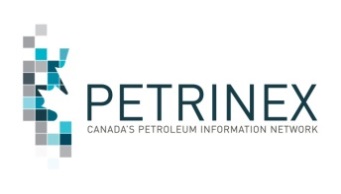                              BC Inclusion Project                                   INDUSTRY INTEROPERABILITY TRANSMITTAL FORM                             BC Inclusion Project                                   INDUSTRY INTEROPERABILITY TRANSMITTAL FORM                             BC Inclusion Project                                   INDUSTRY INTEROPERABILITY TRANSMITTAL FORM                             BC Inclusion Project                                   INDUSTRY INTEROPERABILITY TRANSMITTAL FORM                             BC Inclusion Project                                   INDUSTRY INTEROPERABILITY TRANSMITTAL FORM                             BC Inclusion Project                                   INDUSTRY INTEROPERABILITY TRANSMITTAL FORM                             BC Inclusion Project                                   INDUSTRY INTEROPERABILITY TRANSMITTAL FORM                             BC Inclusion Project                                   INDUSTRY INTEROPERABILITY TRANSMITTAL FORMTest #   [Petrinex  use only]Test #   [Petrinex  use only]Company Name:Date:Date:Company BA ID:Contact Name:Telephone:Telephone:Contact Email:Media:Email :CD/DiskCD/DiskUSB DriveUSB DriveFile Name:File Format:CSVXMLXMLDelivery Month:Delivery Month:Comments/Expected Results:Comments/Expected Results:Comments/Expected Results:Actual Results: